Запоминаем слова. Повторяем алфавит.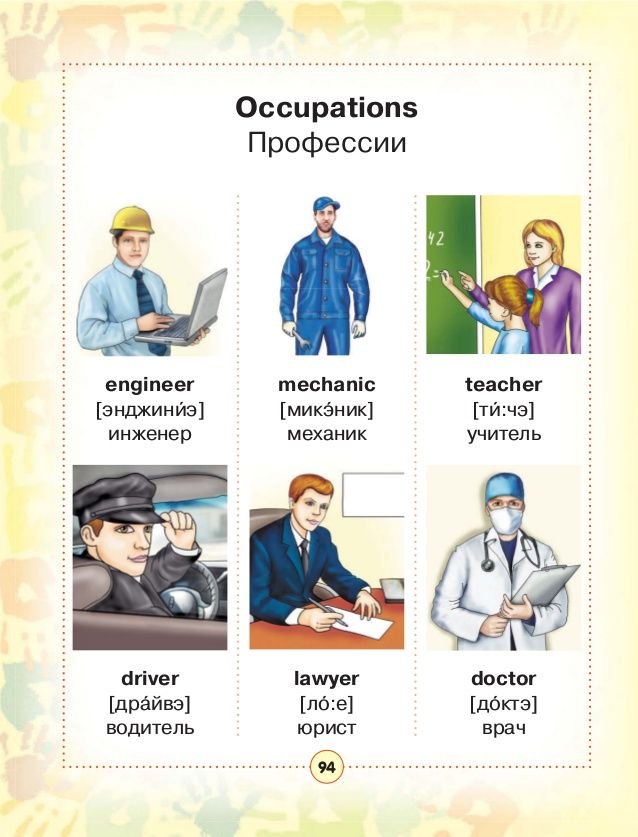 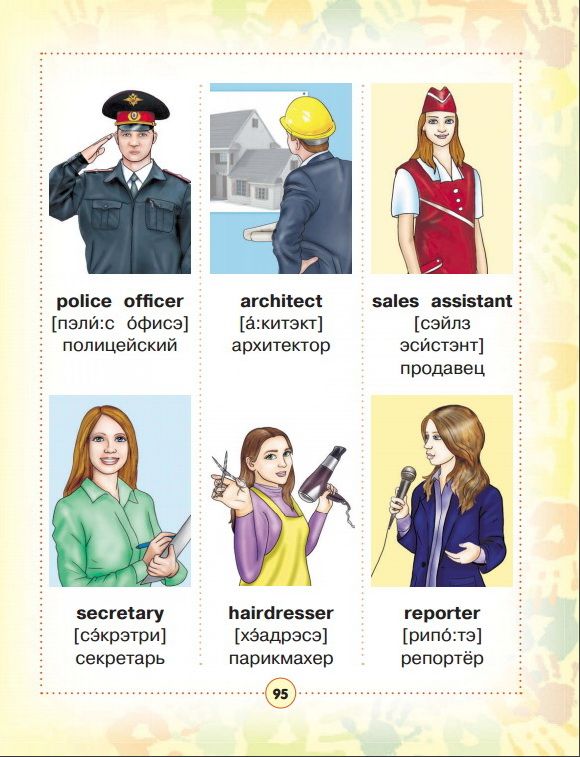 Определите, что это за профессия .Назовите по-английски. Разукрасьте.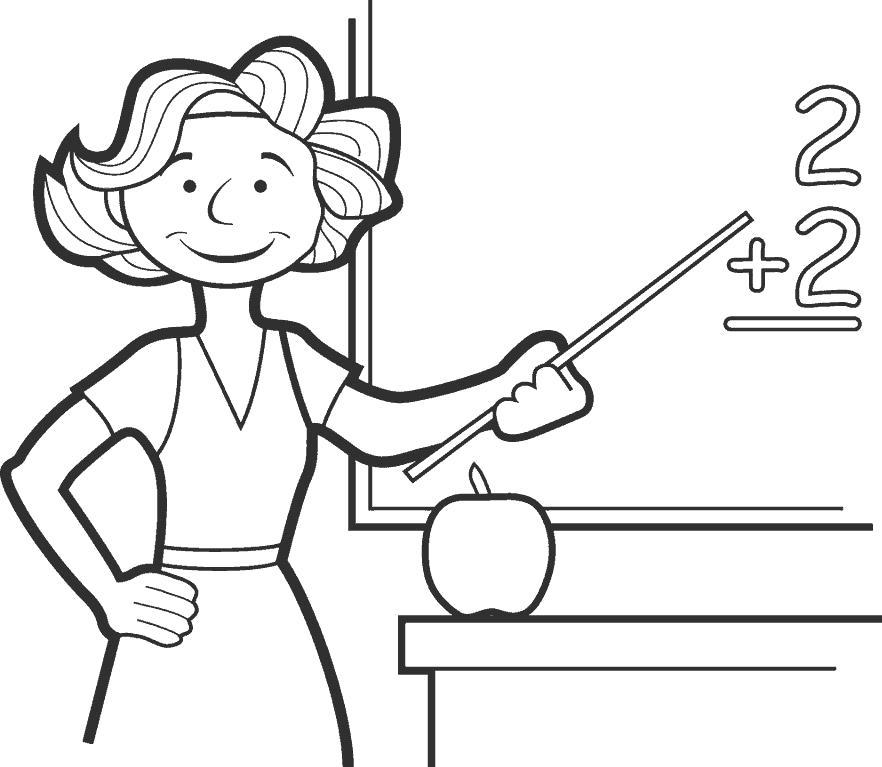 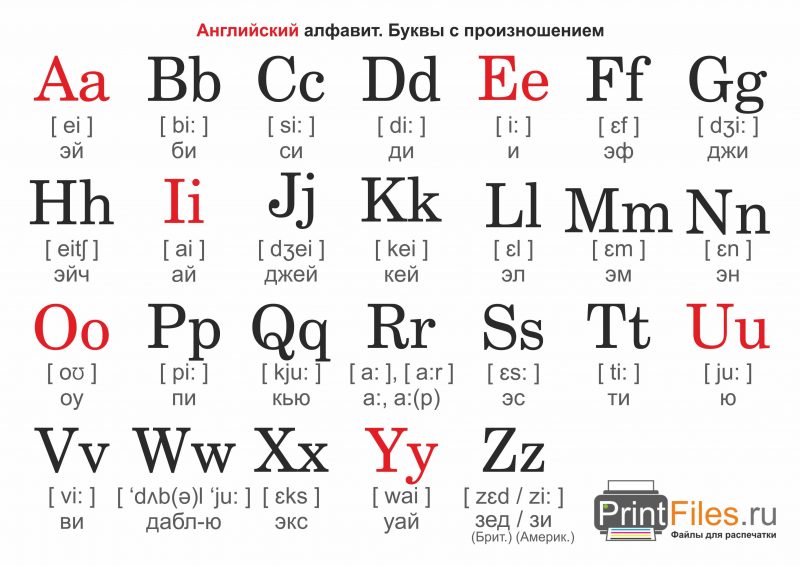 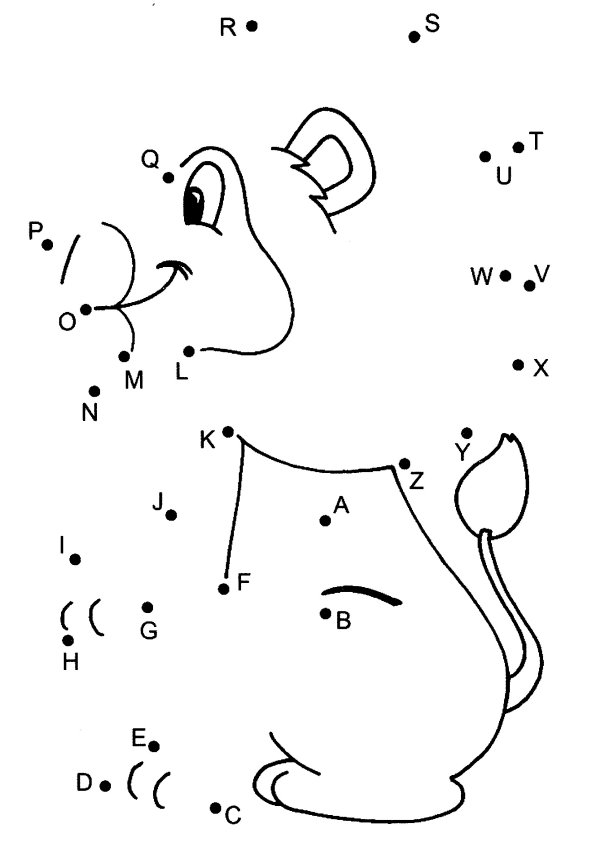 